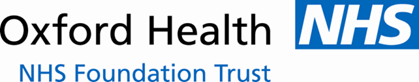 Council of Governors7th June 2017AGENDA A meeting of the Council of Governors will take place on Wednesday, 7th June 2017from 18:00 to 20:45at Conference Room, Whiteleaf Centre,Bierton Rd, Aylesbury HP20 1EGThere will NO LONGER be a private pre-meeting of the Governors A light buffet will be available.If you are attending the meeting and have special dietary requirements please email Lauraj.Smith@oxfordhealth.nhs.uk to advise. Council of Governors7th June 2017AgendaCouncil of Governors - member attendance 2017No.ItemReportLed byApprox TimeIntroduction and WelcomeChair18:00Apologies for Absence and quoracy checkChair18:00STAFF, PATIENT EXPERIENCE AND TRANSFORMATIONAL CHANGE PRESENTATIONSSTAFF, PATIENT EXPERIENCE AND TRANSFORMATIONAL CHANGE PRESENTATIONSSTAFF, PATIENT EXPERIENCE AND TRANSFORMATIONAL CHANGE PRESENTATIONSSTAFF, PATIENT EXPERIENCE AND TRANSFORMATIONAL CHANGE PRESENTATIONSSTAFF, PATIENT EXPERIENCE AND TRANSFORMATIONAL CHANGE PRESENTATIONSPatient Experience PresentationOral PresentationPatient Experience and Involvement Manager18:00INTRODUCTORY ITEMSINTRODUCTORY ITEMSINTRODUCTORY ITEMSINTRODUCTORY ITEMSINTRODUCTORY ITEMSMinutes of Last Meeting on 08 March 2017 and Matters ArisingCG 12/17Chair18:15Declarations of InterestDeclarationChair18:20Register of InterestsCG 13/17ChairUpdate Report from Chair New GovernorsDeputy Lead GovernorOral UpdateChair18:25Update Report on Key Issues from Chief ExecutiveCG 14/17Chief Executive18:35Update Report from NEDOral UpdateAnne Grocock 19:05QUALITY, PERFORMANCE AND GOVERNANCEQUALITY, PERFORMANCE AND GOVERNANCEQUALITY, PERFORMANCE AND GOVERNANCEQUALITY, PERFORMANCE AND GOVERNANCEQUALITY, PERFORMANCE AND GOVERNANCECyber Security Update*Oral UpdateChief Information Officer19:15Update on Trust Financial Position / Finance ReportCG 15/17Director of Finance19:25Workforce Performance ReportCG 16/17Director of FinanceEquality and Diversity ReportCG 17/17Director of FinancePerformance ReportCG 18/17Director of FinanceProcurement of External Audit ServicesCG 19/17Director of Finance19:30Car Parking UpdateOral UpdateChief Operating Officer19:40Governor Queries*Change management e.g. MSK, Psychological TherapiesCBT waiting timesOral UpdateChief Operating Officer19:50Nursing Recruitment/ Retention ReportOral UpdateDirector of Nursing and Clinical Standards20:00Care Quality Commission Out of Hours Inspection ReportCG 21/17Director of Nursing and Clinical Standards20:10NHS Improvement Self AssessmentCG 22/17Director of Corporate Affairs & Company Secretary20:20Governor Matters1Membership*Oral UpdateDirector of Corporate Affairs & Company Secretary20:25Non-Executive DirectorsNew appointmentsCG 23/17Chairman / Company Secretary20:30Update Report from Council Sub-groups and Governor Forum:Nominations & RemunerationFinanceQuality & SafetyPatient Experience Working TogetherGovernor ForumCG 24/17Various (Led by Chairs)20:35FORWARDPLANNINGQuestions from the publicChair20:40Any other businessChair20:40Close of meetingChair20:45NameMarch 2017June 2017September 2017November 2017Adeel ArifAlan JonesAndy HarmanCaroline BirchChris MaceChris RobertsDave PughDavid MantDavina LoganGeoffrey ForsterGill RandallGillian EvansKaren HolmesJudy YoungN/AN/AN/AKelly Bark Martha KingswoodN/AN/AN/AReinhard KowalskiMadeleine RadburnMark TattersallN/AN/AN/AMartin DominguezMaureen GhirelliN/AN/AN/AMike AppleyardNeil OastlerAlistair FittN/AN/AN/ASula WiltshireLouise WildenSoo YeoTerry BurridgeN/AGeoff BrahamN/AAllan JohnsonN/AAbdul OkoroN/A